CODE VTM01 “HÀNH TRÌNH DI SẢN” ghép đoàn 2024ĐÀ NẴNG – BÀ NÀ - HỘI AN - HUẾ - ĐỘNG PHONG NHA/THIÊN ĐƯỜNG(5ngày/4đêm, khởi hành vào thứ Tư và Bảy hằng tuần) 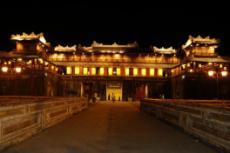 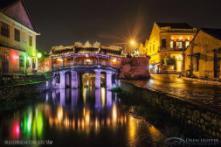 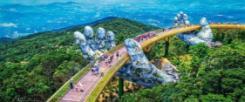 Ngày 01: HCM ĐÀ NẴNG – SƠN TRÀ – ĐÔ THỊ CỔ HỘI AN                        ( Ăn trưa, tối)Sáng: Quý khách có mặt tại sân bay Quốc Nội trước giờ bay 2 tiếng, Hướng Dẫn Viên Saigontours làm thủ tục check in đáp chuyến bay đi Đà Nẵng (Khách bay từ sân bay Tân Sơn Nhất sẽ có nhân viên hỗ trợ khách làm thủ tục check in) - trưa: Đón quý khách tại sân bay Đà Nẵng (Từ 07h00 đến 13h00) đưa đoàn đi ăn trưa với đặc sản nổi tiếng Đà Nẵng “Bánh tráng thịt heo 2 đầu da & Mỳ Quảng”. Nhận phòng K/sạn nghỉ ngơi.  - Chiều:	 Khởi hành đi tham quan một vòng Bán Đảo Sơn Trà – được mệnh danh là lá phổi xanh của Đà Nẵng, là ngôi nhà chung của rất nhiều loài động vật quý hiếm như vooc chà vá chân nâu, mèo rừng…, quý khách tham quan Chùa Linh Ứng  - là một trong tứ trấn rất tâm linh của Đà Nẵng, nơi có tượng Phật Bà 65m cao nhất Việt Nam với lối kiến trúc rất độc đáo hướng nhìn ra biển lớn. Tiếp tục vào Hội An bách bộ tham quan và mua sắm Phố Cổ với: Chùa Cầu Nhật Bản, Bảo tàng văn hóa Sa Huỳnh, Nhà Cổ hàng trăm năm tuổi, Hội Quán Phước Kiến & Xưởng thủ công mỹ nghệ.- Tối:	Ăn tối nhà hàng tại Hội An. Về lại Đà Nẵng tự do dạo chơi về đêm. Ngủ KS tại Đà Nẵng. Ngày 02:   LÀNG ĐÁ MỸ NGHỆ – BÀ NÀ -  BIỂN MỸ KHÊ               (Ăn sáng, trưa Option, tối) - Sáng:	Điểm tâm. Khởi hành đi tham quan Làng Đá Mỹ Nghệ Non Nước – là Làng nghề truyền thống nổi tiếng và lâu đời của Đà Nẵng, dưới bàn tay tài hoa và điêu luyện của các nghệ nhân, hàng loạt sản phẩm điêu khắc đá phục vụ đời sống sinh hoạt và đời sống tâm linh như bát đĩa, bình hoa, tượng phật, tượng La hán, tượng Champa…được chế tác một cách vô cùng tinh tế và đẹp mắt. Quý khách tiếp tục khởi hành đến khu du lịch Bà Nà. Quý khách được chiêm ngưỡng hệ thống cáp treo lập nhiều kỷ lục thế giới và được công nhận là 1 trong 10 hệ thống cáp treo ấn tượng nhất thế giới. - Trưa:	Ăn trưa Option Buffet tại Bà Nà (Nếu quý khách không đăng ký đi Bà Nà thì tự túc chi phí ăn trưa) - Chiều:	Quý khách thả mình vào không gian tuyệt đẹp như nước Pháp và khí hậu tuyệt vời được ví như Đà Lạt của miền Trung, tham quan vườn hoa, hầm rượu, chùa Linh Ứng, Thích Ca Phật Đài, đặc biệt là chiêm ngưỡng và chụp ảnh Cầu Vàng, cây cầu có kiến trúc độc nhất vô nhị với đôi bàn tay khổng lồ nâng đỡ Cầu Vàng tuyệt đẹp. Quý khách xuống cáp về lại trung tâm và được thoải mái tắm biển Mỹ Khê, là một trong rất ít bãi biển đẹp nhất hành tinh.- Tối:    Ăn tối nhà hàng.  Quý khách ngồi thuyền sông Hàn (Chi phí tự túc) ngắm thành phố Đà Nẵng lung linh về đêm với hàng loạt cây Cầu nổi tiếng và độc đáo nhất như Cầu Rồng (Phun Lửa, Nước vào thứ Bảy và Chủ Nhật hàng tuần), Cầu Quay Sông Hàn, Cầu Trần Thị Lý… Ngủ KS tại Đà Nẵng.Ngày 03:   ĐÀ NẴNG - HUẾ - ĐẠI NỘI - CHÙA THIÊN MỤ	 (Ăn sáng, trưa, tối)- Sáng:	Điểm tâm. Rời Đà Nẵng đi Cố Đô Huế, hành trình xuyên hầm đường bộ đèo Hải Vân đến Huế nhận phòng KS nghỉ ngơi. - Trưa:	Ăn trưa nhà hàng tại Huế - Chiều:Tham quan Đại Nội (Hoàng Cung của 13 vị vua triều Nguyễn, triều đại phong kiến cuối cùng của Việt Nam: Ngọ Môn, Điện Thái Hoà, Tử Cấm Thành, Thế Miếu, Hiển Lâm Các, Cửu Đỉnh) và Chùa Thiên Mụ cổ kính, xây dựng từ những năm đầu của thế kỉ XVII.- Tối:    Ăn tối nhà hàng. Quý khách thưởng ngoạn Ca Huế sông Hương và thả hoa đăng cầu may mắn, mạnh khỏe, hạnh phúc (Chi phí tự túc). Quý khách được tặng gói dịch vụ Massage Foot trị liệu miễn phí. Ngủ KS tại Huế.Ngày 04:   HUẾ - ĐỘNG PHONG NHA (HOẶC THIÊN ĐƯỜNG) - HUẾ 	       (Ăn sáng, trưa, tối)- Sáng:	Điểm tâm. Khởi hành đi Quảng Bình, ghé thăm Thánh Địa La Vang. - Trưa:	Ăn trưa nhà hàng tại Phong Nha.  - Chiều: Quý khách tiếp tục tham quan Động Phong Nha để khám phá vẻ đẹp được ví là Đệ Nhất Kỳ Quan Động với Hang Khô rộng và đẹp nhất, sau đó ngồi thuyền trên Sông Son tham quan Hang động nước dài nhất. (Hoặc Quý khách có thể chọn tham quan Động Thiên Đường với lỗi dẫn bằng cầu gỗ uốn lượn dài 1km chiêm ngưỡng các Khối thạch nhũ tuyệt đẹp được ví là Hoàng Cung Trong Lòng Đất). Sau đó Quý khách khởi hành về lại Huế.- Tối:	Ăn tối nhà hàng tại Quảng Trị. Ngủ K/sạn tại Huế.Ngày 05:  LĂNG TỰ ĐỨC – LÀNG HƯƠNG THỦY XUÂN -  Tiễn khách 	(Ăn sáng, trưa)- Sáng:	Điểm tâm. Tham quan Lăng Tự Đức – được mệnh danh là một trong những công trình đẹp nhất thời nhà Nguyễn, với kiến trúc mang đậm nét truyền thống nhưng tinh tế, bao bọc bởi một không gian xanh mượt của cây xanh và hồ nước hòa quyện tạo cảm giác rất nên thơ và hữu tình. Quý khách tiếp tục đến với Làng nghề làm hương và nón lá – là làng nghề truyền thống lâu đời ở xứ Huế, nơi đây thu hút rất nhiều du khách thích sống ảo bởi khung cảnh rực rỡ của những bó hương đa sắc xanh, đỏ, tím, vàng.- Trưa:	Ăn trưa nhà hàng. - Chiều:	Tiễn khách Ga / Sân bay Huế các chuyến bay Huế sau 13h30. Trường hợp các chuyến bay Huế từ 18h00 thì quý khách có thể gửi hành lý tại KS và tự do đi chơi sau đó tự túc ra Ga hoặc Sân bay Huế). 	Đoàn khởi hành về Đà Nẵng mua sắm Đặc Sản Miền Trung. Tiễn khách sân bay (Thời gian chuyến bay từ 17h00 đến 24h00).Chào thân ái. Kết thúc chương trình.GIÁ TOUR ÁP DỤNG CHO TOUR GHÉP ĐOÀNGIÁ TOUR:* PHỤC VỤ ĐOÀN: Xe vận chuyển tốt đời mới đón - tiễn và phục vụ theo chương trình.(16, 29, 35, 45 chỗ tùy theo số lượng khách của mỗi tour)Ngủ 2khách/phòng khách sạn tiện nghi 3 sao, 4 sao tiện nghi :hệ thống máy nước nóng lạnh, ĐT, phòng tắm riêng, phòng 2-3 người, trường hợp đi 1 người sẽ tính phụ thu phòng đơn.Ăn các bữa theo tour: 04 bữa sáng buffet + 01 bữa Option Buffet Bà Nà (Nếu quý khách không đăng ký đi Bà Nà thì tự túc chi phí ăn trưa) + 04 bữa trưa + 04 bữa tối tiêu chuẩn 130,000 VNĐ/suấtVé tham quan + thuyền Phong Nha (Hoặc Quý khách có thể chọn tham quan Động Thiên Đường mà không tốn thêm chi phí)Vé tham quan các điểm theo chương trình.Hướng dẫn viên tiếng Việt phục vụ tận tình.Phục vụ 02nước0.5l/khách /ngày.Bảo hiểm du lịch mức tối đa 30.000.000đ/người/vụQuý khách được tặng gói dịch vụ Massage Foot trị liệu miễn phí.Vé máy bay/tàu/ô tô khứ hồi: SGN/HAN/NHA-DAD/HUI-SGN/HAN/NHA.Giá tour trẻ em * KHÔNG BAO GỒM: Chi phí cá nhân, thức uống tự gọi trong các bữa ăn,..Option Bà Nà (Vé cáp treo + Buffet): Áp dụng giá Công bố theo quy định của Sun GroupOption Du thuyền Sông Hàn: 150.000đ/khách bao gồm Xe + HDV + Vé du thuyền + Chè LiênCa Huế sông Hương: 100.000đ/khách* Ghi chú:Người lớn và trẻ em từ 14 tuổi mang thẻ căn cước gốc hoặc passport gốc, hình ảnh rõ nét, còn hạn sử dụng, trẻ em dưới 14 tuổi mang theo giấy khai sinh (Quý khách vui lòng cung cấp các giấy tờ và kiểm tra còn hạn khi đăng ký tour.Khách có ngày sinh nhật đúng vào 1 trong các ngày đi Tour sẽ được tặng Bánh Kem & Hoa.* TÊN KHÁCH SẠN 3 SAO, 4 SAO HOẶC TƯƠNG ĐƯƠNG: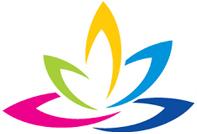 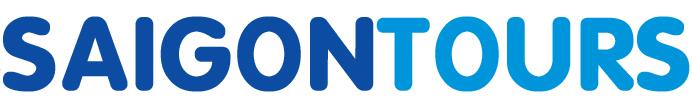 CÔNG TY TNHH GIAO THÔNG VẬN TẢI VÀ DU LỊCH SÀI GÒNCÔNG TY TNHH GIAO THÔNG VẬN TẢI VÀ DU LỊCH SÀI GÒN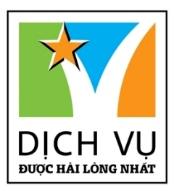 Văn phòng Hồ Chí MinhĐC: 219 Võ Văn Tần, Phường 5, Quận 3ĐT: 19002258Email: hcm@saigontours.asia           Website: www.saigontours.asiaVăn phòng Hà Nội: ĐC: Tầng 6, 12 Khuất Duy Tiến, P. Thanh Xuân Trung, Q.Thanh XuânĐT: 1900 2258Email: hanoi@saigontours.asiaWebsite: www.saigontours.asia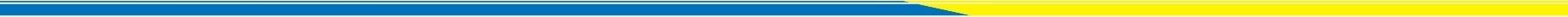 Trẻ em 1 - 4 tuổi:0Miễn phí. Ăn và ngủ chung với bố mẹ. Phát sinh chi phí bố mẹ tự thanh toán.Trẻ em 5 - 9 tuổi50%Ăn suất riêng 50% và ngủ chung với bố mẹ. Vé cáp treo Bà Nà thanh toán theo quy định chiều cao của Sun Group.Trẻ em từ 10 tuổi trở lên100%Tiêu chuẩn như người lớn.Vé máy bay trẻ emTính theo quy định của từng hãng hàng không.HƯỚNG DẪN, GHI CHÚ QUAN TRỌNG:Người lớn và trẻ từ 14 tuổi trở lên, thuộc quốc tịch Việt Nam mang CMT/CCCD/hộ chiếu gốc hình ảnh rõ nét còn hạn sử dụng). (trẻ dưới 14 tuổi thuộc quốc tịch Việt Nam mang theo giấy khai sinh gốc hoặc bản trích lục có mộc đỏ). (Khách nước ngoài/việt kiều mang theo hộ chiếu gốc + nếu visa nhập cảnh việt nam)Hành trình có thể thay đổi thứ tự các điểm đến tham quan tùy vào điều kiện thực tếDo các chuyến bay phụ thuộc vào các hãng hàng không nên trong một số trường hợp chuyến bay, giờ bay có thể thay đổi bay sớm hơn hoặc trễ hơn so với chuyến bay ban đầu đặt, Saigontours sẽ báo ngay cho Bên A khi có sự thay đổi, mọi phát sinh liên quan đến việc thay đổi giờ bay (nếu có) Saigontours sẽ không chịu trách nhiệm bồi thường và không chi trả thêm bất kỳ chi phí nào khác.  Quý khách vui lòng đọc kỹ chương trình, dịch vụ bao gồm và không bao gồm trước khi đăng ký tour.Địa phươngKhách sạn 3 saoKhách sạn 4 saoĐà Nẵng(Gần Biển)Ocean Haven, Pandora, Bantique, Hoàng Đại 2 hoặc các KS tương đương.Danaciti, Seven Sea, Mương Thanh Grand, Như Minh Plaza, Grand Sea, Havin Boutique…HuếDuy Tân, Rosaleen, Thanh Lịch hoặc các KS tương đương.Thanh Lịch, Mondial, Midtown, Century, Hương Giang…